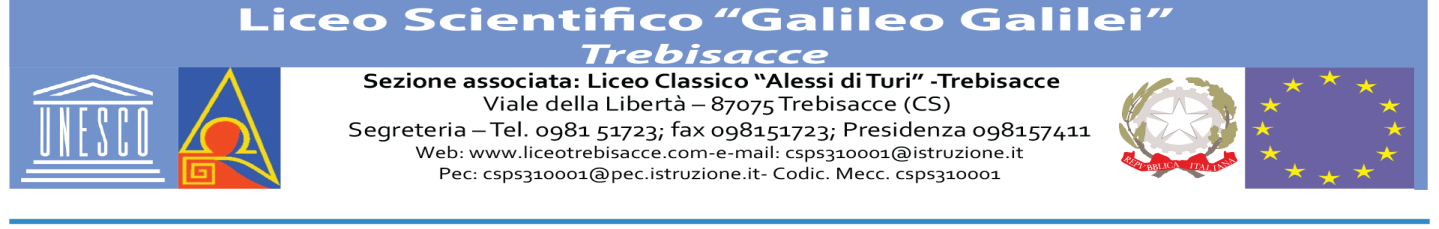 MODULO DI RICHIESTA DI ATTIVAZIONE DELLA DIDATTICA A DISTANZA PER ALUNNI IN REGIME DI QUARANTENAIl/la sottoscritto/aCOGNOME		NOME  	CF		residente in	(	)Via		Tel  	Cell		e-mail  	in qualità di  	DEL MINORECOGNOME		NOME 	Classe		Data di Nascita 	Consapevole che le dichiarazioni false, la falsità negli atti e l’uso di atti falsi comportano l’applicazione delle sanzioni penali previste dall’art. 76 del D.P.R.445/2000 e la decadenza dai benefici eventualmente conseguenti al provvedimento emanato sulla base della dichiarazione non veritieraDICHIARA SOTTO LA PROPRIA RESPONSABILITÀche il proprio figlio è stato sottoposto al regime di quarantena con provvedimento dell’autorità sanitaria,  n._______ del giorno _____________, per effetto del quale  CHIEDEl’attivazione della Didattica a Distanza dal_____________ al _______________________In fede	Data ……………….Firma del dichiarante ……………………..Il presente modulo sarà conservato nel rispetto della normativa sulla tutela dei dati personali.